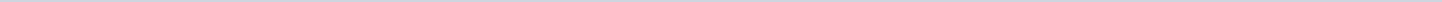 Index (2 onderwerpen)1 03- maart 20202 02 - februari 202003- maart 2020MetadataDocumenten (30)02 - februari 2020MetadataDocumenten (16)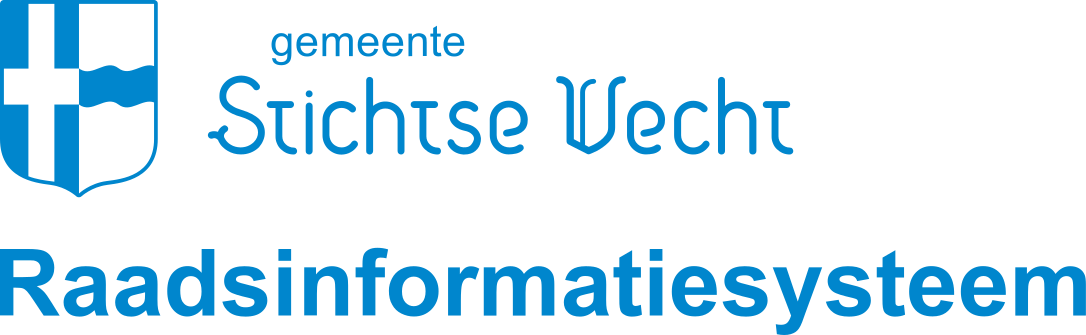 Gemeente Stichtse VechtAangemaakt op:Gemeente Stichtse Vecht28-03-2024 23:51Ingekomen stukkenPeriode: 2020Laatst gewijzigd03-06-2020 14:52ZichtbaarheidOpenbaarStatusOverzicht ingekomen stukken#Naam van documentPub. datumInfo1.B-01 D. van. 't Hof - Informatie Hazeslinger - 2020030104-03-2020PDF,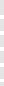 86,25 KB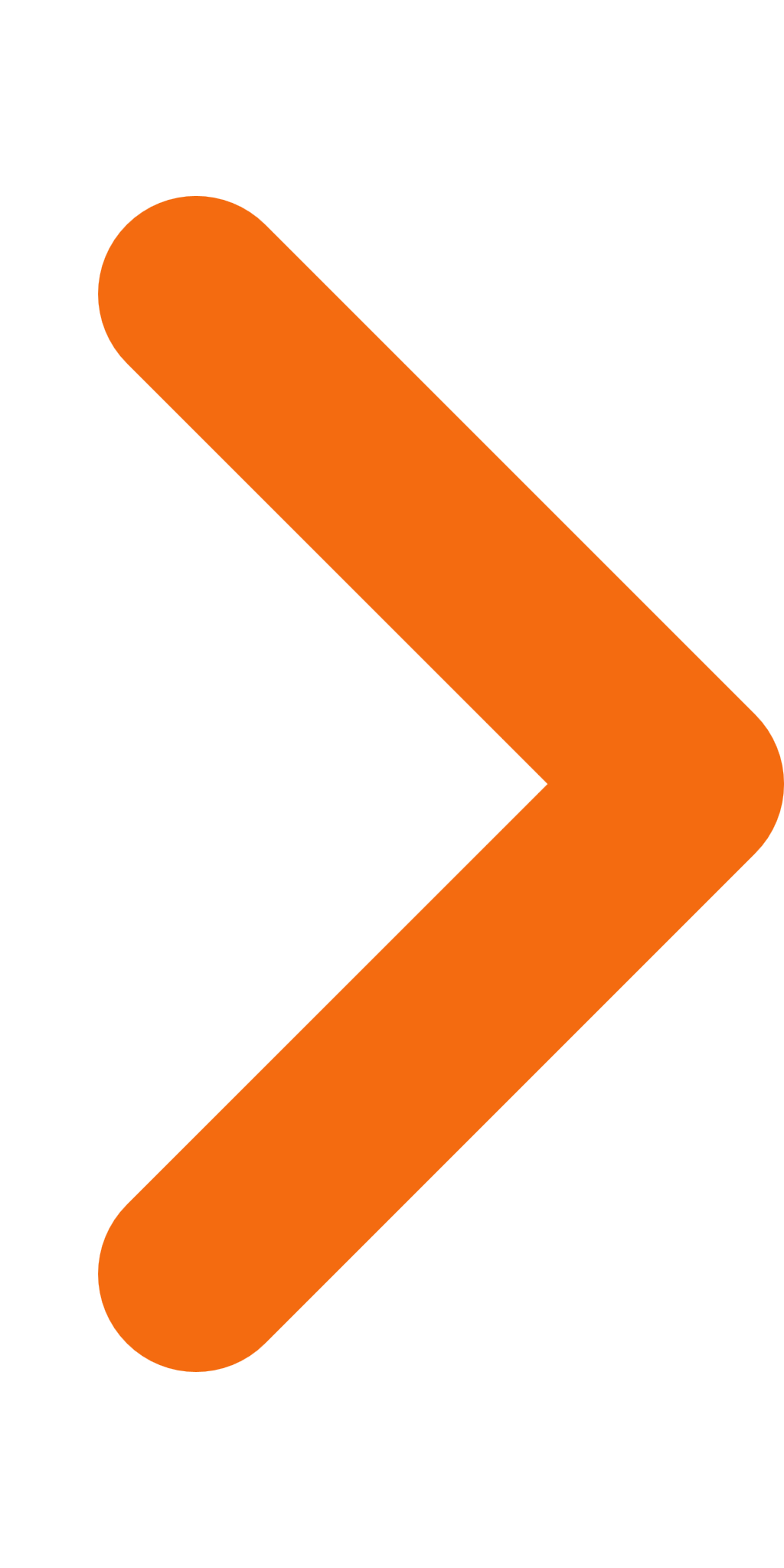 2.A-01 Dhr. K. Gouka - Moskee + informatie flyer uitspraak rechter06-03-2020PDF,117,09 KB3.A-02 Per Saldo - Informatiebrief Solide PGB + bijlagen06-03-2020PDF,2,23 MB4.A-07 Gemeente Zandvoort - Motie opheffen verhuurdersheffing - 20200305_Geredigeerd11-03-2020PDF,191,48 KB5.A-04 bijlage a Model Leeg11-03-2020PDF,754,96 KB6.A-04 bijlage b Model Voorbeeld11-03-2020PDF,917,88 KB7.A-04 Gemeente Enschede - Aanbiedingsbrief Enschede - 20200302_Geredigeerd11-03-2020PDF,10,76 MB8.A-05 Gemeente Waadhoeke - Motie afschaffen verhuurdersheffing - 20200304_Geredigeerd11-03-2020PDF,4,30 MB9.A-08 Provincie Utrecht - Circulaire begrotingsrichtlijnen en toetsingsaspecten 2021 - 20200310_Geredigeerd11-03-2020PDF,9,40 MB10.H-01 College van B&amp;W - Raadsbrief Normenkader Stichtse Vecht 201917-03-2020PDF,163,32 KB11.B-02 NMU - Communicatie agenda gemeenteraad behandeling RES - 20200317_Geredigeerd18-03-2020PDF,461,28 KB12.G-01 1. Kadernota 2021 Plassenschap Loosdrecht e.o.19-03-2020PDF,177,59 KB13.G-01 2. Nota van antwoord n.a.v. zienswijzen deelnemers t.a.v. Kadernota 2021 Plassenschap Loosdrecht e.o.19-03-2020PDF,114,95 KB14.G-01 3.  Besluit DB betreft 1e begrotingswijziging 202019-03-2020PDF,301,20 KB15.G-01 4. Tarieventabel 202019-03-2020PDF,85,82 KB16.G-01 5. Informatiebrief RMN19-03-2020PDF,115,19 KB17.G-01 Plassenschap Loosdrecht - Aanbiedingsbrief financiele stukken Plassenschap Loosdrecht e.o19-03-2020PDF,96,79 KB18.G-02 1. Uitgangspunten programmabegroting 202119-03-2020PDF,298,97 KB19.G-02 2. Nota van antwoord n.a.v. zienswijzen deelnemers t.a.v. uitgangspunten programmabegroting 202119-03-2020PDF,105,84 KB20.G-02 3. Besluit DB betreft 1e begrotingswijziging 202019-03-2020PDF,269,04 KB21.G-02 4. Informatiebrief RMN19-03-2020PDF,115,19 KB22.G-02 Stichtse Groenlanden - Aanbiedingsbrief financiele stukken recreatieschap Stichtse Groenlanden19-03-2020PDF,87,43 KB23.A-11 Milieudefensie - Biomassa-installaties en de Warmtetransitievisie19-03-2020PDF,1,80 MB24.A-12 VNG - gevolgen uitbraak coronavirus voor gemeenten en vng_Geredigeerd19-03-2020PDF,122,03 KB25.A-13 - Stop5GNL -Brf + bijlage - Kort geding tegen de Nederlandse overheid om 5G te stoppen en andere belangwekkende (inter)nationale ontwikkelingen19-03-2020PDF,335,92 KB26.A-14 Bouwend Nederland - Invloed van Covid-19 op bouw- en infraprojecten - 20200320_Geredigeerd23-03-2020PDF,85,55 KB27.A-16 Koninklijke INRetail - Dringende oproep aan alle Nederlandse gemeenten - Help winkelondernemers overleven!_Geredigeerd26-03-2020PDF,89,32 KB28.A-19 Burgemeester Reinders- Jaarrapportage 2019 integriteit bestuur31-03-2020PDF,142,54 KB29.A-18  Stichting Visitatie Woningcorporaties Nederland - Visitatierapport Vecht en omstreken + bijlagen -2020033031-03-2020PDF,2,40 MB30.Lijst ingekomen stukken maart 202031-03-2020PDF,145,96 KBLaatst gewijzigd02-03-2020 14:46ZichtbaarheidOpenbaarStatusOverzicht ingekomen stukken#Naam van documentPub. datumInfo1.C-01 Voorzitter GWPU en hsv Breukelen - Zienswijze Omgevingswet_Geredigeerd04-02-2020PDF,144,71 KB2.A-01 Nationale Boomfeestdag - 18 maart 2020 Nationale Boomfeestdag - 2020020505-02-2020PDF,72,09 KB3.A-02 Gemeente Stede broec - Motie afschaffen verhuurdersheffing - 20200203_Geredigeerd05-02-2020PDF,560,58 KB4.H-01 College van B&amp;W - Brief reactie vooroverleg POVI_Geredigeerd06-02-2020PDF,17,04 MB5.A-03 Gemeente Steenbergen - Motie Afbouwen verhuurdersverklaring - 20200205_Geredigeerd10-02-2020PDF,3,34 MB6.A-04 Programmabureau Stuurgroep Groene Hart - Ontwerpend onderzoek Bodem, Water en Landgebruik - 20200211_Geredigeerd12-02-2020PDF,5,66 MB7.H-02 College van B&amp;W -  Kappen bomen Stinzenlaan Noord en Keizerskroon - reactie aan bewoners naar raad_Geredigeerd13-02-2020PDF,151,81 KB8.A-06 Gemeente Almelo - Motie Behoud autonomie lokale rekenkamer (functie)s - 20200214_Geredigeerd17-02-2020PDF,841,19 KB9.A-05 Gemeente Nieuwegein - Motie Trap op Trap af - 20200214_Geredigeerd17-02-2020PDF,3,40 MB10.A-10 Landelijk Samenwerkingsverband Actieve bewoners - Landingsplaats voor de Omgevingswet + Bijlage _Geredigeerd20-02-2020PDF,527,98 KB11.G-01 AVU - Ontwerpbegroting 202124-02-2020PDF,1,44 MB12.A-11 Rekenkamercommissie - Aanbiedingsbrief + Rapport  Rekenkamercommissie Gebiedsgericht werken Stichtse Vecht25-02-2020PDF,2,84 MB13.A-09 Prov. Utrecht  Commissaris van de koning - Eervol ontslag waamemerschap burgemeester_Geredigeerd27-02-2020PDF,4,89 MB14.A-13 Meldpunt Jeugdzorg - Brief zorgen instellingen jeugdzorg - 2020022828-02-2020PDF,344,21 KB15.A-14 gemeente Hilvarenbeek -  Motie inzake 5G - 20200225_Geredigeerd02-03-2020PDF,2,01 MB16.Lijst ingekomen stukken februari 202002-03-2020PDF,143,86 KB